    Colegio República Argentina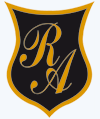 O’Carrol  # 850-   Fono 72- 2230332                    Rancagua                SOLUCIONARIO AUTOEVALUACIÓNSEMANA 12: DESDE EL 15 AL 19 DE JUNIOUNIDAD II: Experiencias de amorDocente responsableAna María Azócar Ramos                correo electrónico: ana.azocar@hotmail.esAsignatura: Lenguaje y Comunicación                                      Curso:   8° Básico  Esta semana te enviamos el solucionario de tu Autoevaluación, para que revises tus avances y aprendizajes. Luego, asigna un punto a cada pregunta para que veas que calificación obtuviste en esta evaluación.  (Escala de Notas al final del solucionario). SOLUCIONARIO AUTOEVALUACIÓNRúbrica para evaluar pregunta 17 a:a.- ¿Cómo se describe la experiencia amorosa? Menciona tres características describiéndolas en oraciones completas y buena ortografía. (Aplica ortografía acentual, literal y puntual) (9 puntos ideal)17 b.- Describe lo que representa el amor para ti, considerando el título de este poema “Definiendo el amor”, para ello considera tu experiencia personal y tus conocimientos del tema tratado en el texto poético leído.No olvides aplicar buena ortografía literal, acentual y puntual. (9 puntos ideal)Tabla de notas de notas. Ideal 35 puntos 60% nota mínima= 4,0 con 21 puntosNombre:Curso:                                                                                   Fecha: OA 02: Leer comprensivamente un texto de divulgación científica e identificar preguntas de nivel explícito, implícito y valorativo.Aplicar vocabulario contextual a partir del texto leído.OA 06: Localizar e interpretar información en un texto poético. Reconocer lenguaje poético.OA 08: Formular una interpretación de un texto poético considerando su experiencia personal y sus conocimientos. Aplicar buena ortografía literal, acentual y puntual en el escrito. Redactar con coherencia y cohesión.12345678910DCAAA y DADBDB111213141516CDAABBCRITERIOSNivel 4CompletamenteLogrado Nivel 3 LogradoNivel 2En DesarrolloNivel 1No logradoDescripciónDescribe la experiencia amorosa con claridad, utilizando tres o más adjetivos o cualidades presentes en el poema.Describe la experiencia amorosa, utilizando   algunos adjetivos o cualidades presentes en el poema.Describe la experiencia amorosa, utilizando un adjetivo o característica presentes en el poema. No realiza descripción de la experiencia amorosa, mencionando adjetivos o características presentes en el poema.OrtografíaUtiliza correctamente ortografía acentual, literal y puntual.Utiliza correctamente ortografía acentual y literal. Pero no puntual.O Utiliza correctamente ortografía acentual y puntual, pero no literal.Posee errores leves   de ortografía acentual, literal y puntual.Contiene varios errores de ortografía acentual, literal y puntual.ActitudLleva a cabo la totalidad de la actividad con rigurosidad y demuestrainterés por comunicar sus ideas.Lleva a cabo parte de la actividad con rigurosidad y comunica sus ideas de manera prolija, aunque sin entusiasmo.Demuestra escasa rigurosidad y poco compromiso con la actividad o no expresa interés por comunicar sus ideas.No demuestrarigurosidad en el desarrollo de la actividad ni interés por comunicar sus ideas.CRITERIOSNivel 4CompletamentelogradoNivel 3 LogradoNivel 2En DesarrolloNivel 1No logradoTítuloRedacta un concepto propio del amor considerando los conocimientos del tema tratado, además agrega su experiencia personal.Redacta un concepto del amor considerando los conocimientos del tema tratado y agrega su experiencia personal.Redacta un concepto del amor considerando los conocimientos del tema o solo define a partir de su experiencia personal.No redacta un concepto del amor considerando los conocimientos del tema, ni tampoco lo define a partir de su experiencia personal.OrtografíaUtiliza correctamente ortografía acentual, literal y puntual.Utiliza correctamente ortografía acentual y literal. Pero no puntual.O Utiliza correctamente ortografía acentual y puntual, pero no literal.Posee errores leves   de ortografía acentual, literal y puntual.Contiene varios errores de ortografía acentual, literal y puntual.ActitudLleva a cabo la totalidad de la actividad con rigurosidad y demuestrainterés por comunicar sus ideas.Lleva a cabo parte de la actividad con rigurosidad y comunica sus ideas de manera prolija, aunque sin entusiasmo.Demuestra escasa rigurosidad y poco compromiso con la actividad o no expresa interés por comunicar sus ideas.No demuestrarigurosidad en el desarrollo de la actividad ni interés por comunicar sus ideas.PuntajeNivel de Logro35 a 31 puntosExcelente:  7.0 a 6.130 a 26 puntosBueno: 5.9 a 5.125 a 21 puntosSuficiente: 4.9 a 4.020 a 0  puntoInsuficiente: 3.9 a 1.0